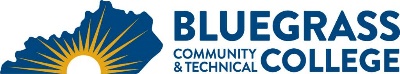 Program Coordinator: Jeff Durham	E-mail: jeff.durham@kctcs.edu	Phone: 859-246-6541Program Website: https://bluegrass.kctcs.edu/education-training/program-finder/architectural-technology.aspxStudent Name:		Student ID: Students need to be at KCTCS placement levels for all coursesNote: 25% of Total Program Credit Hours must be earned at Bluegrass Community and Technical CollegeAdvisor Name:	Advisor Signature: _________________________________________Student Name:	Student Signature: ________________________________________First SemesterCreditsTermGradePrereqs/NotesACH 100 Construction Documents 13ACH 110 Survey of the Architectural Profession1ACH 120 Theory and History of Architecture 13In-Person-Fall only, Online-both semestersACH 160 Building Materials and Construction 13Fall course onlyACH 195 Computer-Aided Drafting 13ENG 101 Writing 13General Education requirementTotal Semester Credit Hours16Second SemesterCreditsTermGradePrereqs/NotesACH 150 Construction Documents 23(Prereq: ACH 100)ACH 161 Building Materials and Construction 23Spring course onlyACH 170 Theory and History of Architecture 23Spring course onlyACH 175 Introduction to Systems3MAT 116 Technical Math3MAT 126, MA 111, MAT 150 also acceptableDigital Literacy0-3Total Semester Credit Hours15-18Third SemesterCreditsTermGradePrereqs/NotesACH 200 Construction Documents 33(Prereq: ACH 150 and ACH 195)ACH 225 Structures3Fall course only (Prereq: Math requirement)Technical Elective5See list on next pageHeritage/Humanities3General Education requirementNatural Sciences3General Education requirementTotal Semester Credit Hours17Fourth SemesterCreditsTermGradePrereqs/NotesACH 250 Construction Documents 43(Prereq: ACH 200)ACH 260 Office Practice3(Prereq: ACH 200 and ACH 110)ACH 275 Mechanical and Electrical Systems3Spring course only (Prereq: ACH 175) Technical Elective5See list on next pageSocial and Behavioral Sciences3General Education requirementTotal Semester Credit Hours17Total Credential Hours65-68Special Instructions:For students planning to transfer to a 4-year institution with a major in Architecture, Landscape Architecture or Construction Management, refer to the BCTC webpage under Academics/Program of Study/ and select the appropriate major/transfer focus area. This webpage contains links to the articulation agreements with various colleges offering the majors listed above. The student should check with a program advisor to help select the appropriate general education classes and technical electives that would transfer to those specific institutions degrees.We currently have articulation agreements with Eastern Kentucky University, Northern Kentucky University, Southern Illinois University, Savannah College of Art and Design, and are working to complete an agreement with the University of Kentucky, College of Design. It is recommended that a student planning to transfer to one of these schools, complete the A.A.S. degree in Architectural Technology to receive the full benefits specified in the transfer articulation agreements. Approved Technical Electives (Total of 10 hours required)Approved Technical Electives (Total of 10 hours required)Approved Technical Electives (Total of 10 hours required)ACH 180 Selected Topics in Architectural Technology1-3 hrsConsent of Instructor requiredACH 194 Visual Composition3 hrsSpring course onlyACH 198 Practicum1-3 hrs(12 hrs in program, marketable skills, GPA 2.0 min)ACH 280 Revit/Building Information Modeling2 hrsSpring course only (Prereq: ACH 195)ACH 290 Building Codes 13 hrs(Prereq: ACH 150 and ACH 160)ACH 291 Construction Management3 hrsSpring course only (Prereq: ACH 150, ACH 160 and ACH 161)ACH 292 Building Codes 23 hrs(Prereq: ACH 290)ACH 293 Presentation Techniques3 hrsFall course only (Prereq: ACH 100)ACH 294 Specification Writing3 hrsFall course only (Prereq: ACH 150, ACH 160 and ACH 161)ACH 297 Estimating Techniques3 hrsFall course only (Prereq: ACH 150 and math requirement)ACH 298 Computer 3D Modeling3 hrsFall course only (Prereq: ACH 150 and ACH 195)COE 199 Cooperative Education: Architectural Tech.1-3 hrs(12 hrs in program, marketable skills, GPA 2.0 min.)Course Rotation Schedule (if applicable)Course Rotation Schedule (if applicable)Fall OnlyACH 120 (online both summer and fall), ACH 160, and ACH 225.Spring OnlyACH 161, ACH 170, and ACH 275.